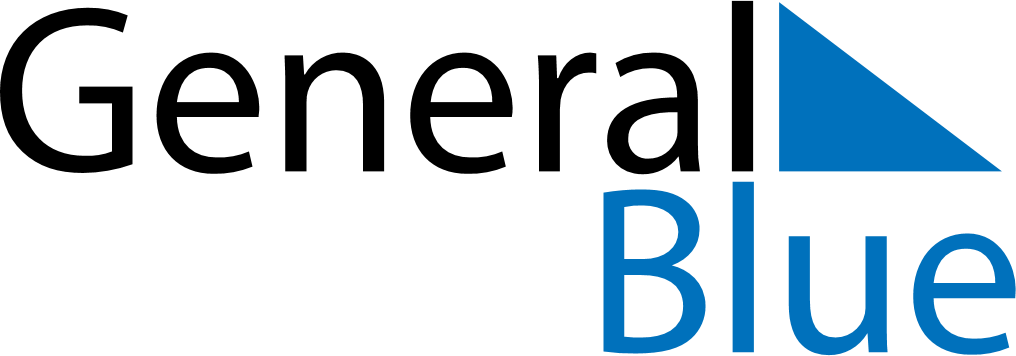 June 2024June 2024June 2024June 2024June 2024June 2024June 2024Ban Phue, Udon Thani, ThailandBan Phue, Udon Thani, ThailandBan Phue, Udon Thani, ThailandBan Phue, Udon Thani, ThailandBan Phue, Udon Thani, ThailandBan Phue, Udon Thani, ThailandBan Phue, Udon Thani, ThailandSundayMondayMondayTuesdayWednesdayThursdayFridaySaturday1Sunrise: 5:34 AMSunset: 6:41 PMDaylight: 13 hours and 7 minutes.23345678Sunrise: 5:34 AMSunset: 6:41 PMDaylight: 13 hours and 7 minutes.Sunrise: 5:34 AMSunset: 6:42 PMDaylight: 13 hours and 7 minutes.Sunrise: 5:34 AMSunset: 6:42 PMDaylight: 13 hours and 7 minutes.Sunrise: 5:34 AMSunset: 6:42 PMDaylight: 13 hours and 8 minutes.Sunrise: 5:34 AMSunset: 6:42 PMDaylight: 13 hours and 8 minutes.Sunrise: 5:34 AMSunset: 6:43 PMDaylight: 13 hours and 8 minutes.Sunrise: 5:34 AMSunset: 6:43 PMDaylight: 13 hours and 9 minutes.Sunrise: 5:34 AMSunset: 6:43 PMDaylight: 13 hours and 9 minutes.910101112131415Sunrise: 5:34 AMSunset: 6:44 PMDaylight: 13 hours and 9 minutes.Sunrise: 5:34 AMSunset: 6:44 PMDaylight: 13 hours and 10 minutes.Sunrise: 5:34 AMSunset: 6:44 PMDaylight: 13 hours and 10 minutes.Sunrise: 5:34 AMSunset: 6:44 PMDaylight: 13 hours and 10 minutes.Sunrise: 5:34 AMSunset: 6:45 PMDaylight: 13 hours and 10 minutes.Sunrise: 5:34 AMSunset: 6:45 PMDaylight: 13 hours and 10 minutes.Sunrise: 5:34 AMSunset: 6:45 PMDaylight: 13 hours and 10 minutes.Sunrise: 5:35 AMSunset: 6:46 PMDaylight: 13 hours and 10 minutes.1617171819202122Sunrise: 5:35 AMSunset: 6:46 PMDaylight: 13 hours and 11 minutes.Sunrise: 5:35 AMSunset: 6:46 PMDaylight: 13 hours and 11 minutes.Sunrise: 5:35 AMSunset: 6:46 PMDaylight: 13 hours and 11 minutes.Sunrise: 5:35 AMSunset: 6:46 PMDaylight: 13 hours and 11 minutes.Sunrise: 5:35 AMSunset: 6:47 PMDaylight: 13 hours and 11 minutes.Sunrise: 5:36 AMSunset: 6:47 PMDaylight: 13 hours and 11 minutes.Sunrise: 5:36 AMSunset: 6:47 PMDaylight: 13 hours and 11 minutes.Sunrise: 5:36 AMSunset: 6:47 PMDaylight: 13 hours and 11 minutes.2324242526272829Sunrise: 5:36 AMSunset: 6:47 PMDaylight: 13 hours and 11 minutes.Sunrise: 5:36 AMSunset: 6:48 PMDaylight: 13 hours and 11 minutes.Sunrise: 5:36 AMSunset: 6:48 PMDaylight: 13 hours and 11 minutes.Sunrise: 5:37 AMSunset: 6:48 PMDaylight: 13 hours and 11 minutes.Sunrise: 5:37 AMSunset: 6:48 PMDaylight: 13 hours and 11 minutes.Sunrise: 5:37 AMSunset: 6:48 PMDaylight: 13 hours and 10 minutes.Sunrise: 5:38 AMSunset: 6:48 PMDaylight: 13 hours and 10 minutes.Sunrise: 5:38 AMSunset: 6:48 PMDaylight: 13 hours and 10 minutes.30Sunrise: 5:38 AMSunset: 6:48 PMDaylight: 13 hours and 10 minutes.